В соответствии со статьями 82, 41-43, 46 Градостроительного кодекса Российской Федерации, пунктом 3 статьи 21 Закона Нижегородской области                   от 23 декабря 2014 года № 197-З «О перераспределении отдельных полномочий между органами местного самоуправления муниципальных образований Нижегородской области и органами государственной власти Нижегородской области», пунктом 3.61 Положения о департаменте градостроительной деятельности и развития агломераций Нижегородской области, утвержденного постановлением Правительства Нижегородской области от 25 июля 2007 года № 248, решением инвестиционного совета при Губернаторе Нижегородской области от 22 декабря 2017 года № 14927-212-9335 и в связи с обращением Автономной некоммерческой организации по поддержке Нижегородского спорта «Фортуна» (далее – АНО по поддержке НС «Фортуна») от 10 января 2018 года п р и к а з ы в а ю:Разрешить АНО по поддержке НС «Фортуна» подготовку проекта планировки территории в границах улицы Свободы, рек Хальзовка, Черная, площади Славы в Сормовском районе города Нижнего Новгорода и проекта межевания территории севернее дома №63 по улице Свободы в Сормовском районе города Нижнего Новгорода, за счет собственных средств согласно прилагаемой схеме № 7/18.Установить, что проект планировки территории в границах улицы Свободы, рек Хальзовка, Черная, площади Славы в Сормовском районе города Нижнего Новгорода и проект межевания территории севернее дома №63 по улице Свободы в Сормовском районе города Нижнего Новгорода должны быть представлены в департамент градостроительной деятельности и развития агломераций Нижегородской области не позднее 12 января 2019 года.Управлению территориального планирования департамента градостроительного развития территории Нижегородской области направить настоящий приказ главе города Нижнего Новгорода для его опубликования и размещения на официальном сайте администрации города Нижнего Новгорода в сети «Интернет».Управлению экономического обеспечения градостроительной деятельности департамента градостроительного развития территории Нижегородской области разместить настоящий приказ на официальном сайте департамента в сети «Интернет».Настоящий приказ вступает в силу со дня его подписания.И.о. директора департамента                                                                        С.Г. Попов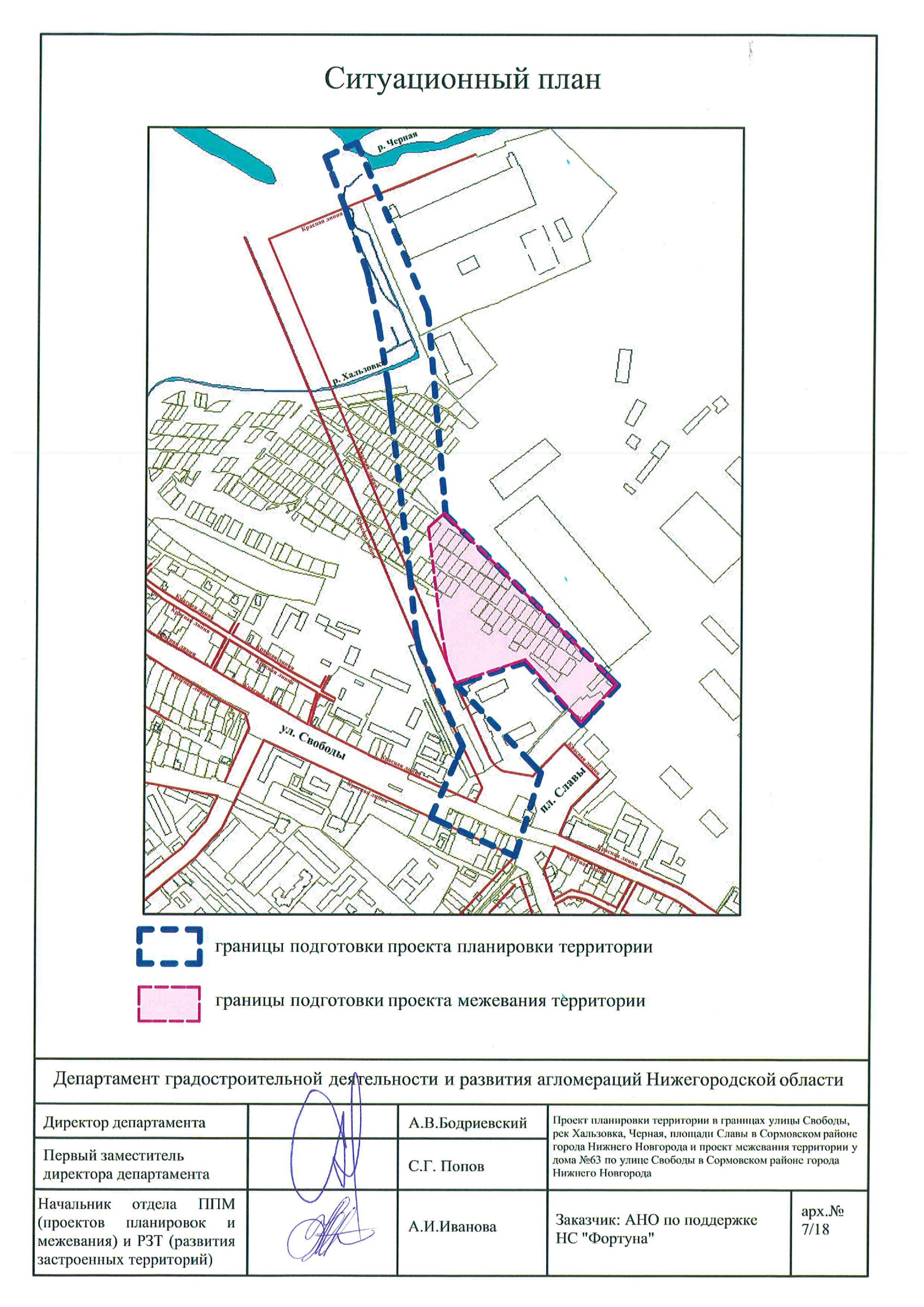 28 апреля 2018 года28 апреля 2018 года07-02-02/2607-02-02/26О подготовке проекта планировки территории в границах улицы Свободы, рек Хальзовка, Черная, площади Славы в Сормовском районе города Нижнего Новгорода и проекта межевания территории севернее дома №63 по улице Свободы в Сормовском районе города Нижнего НовгородаО подготовке проекта планировки территории в границах улицы Свободы, рек Хальзовка, Черная, площади Славы в Сормовском районе города Нижнего Новгорода и проекта межевания территории севернее дома №63 по улице Свободы в Сормовском районе города Нижнего НовгородаО подготовке проекта планировки территории в границах улицы Свободы, рек Хальзовка, Черная, площади Славы в Сормовском районе города Нижнего Новгорода и проекта межевания территории севернее дома №63 по улице Свободы в Сормовском районе города Нижнего Новгорода